OMIS 259 QUIZ 5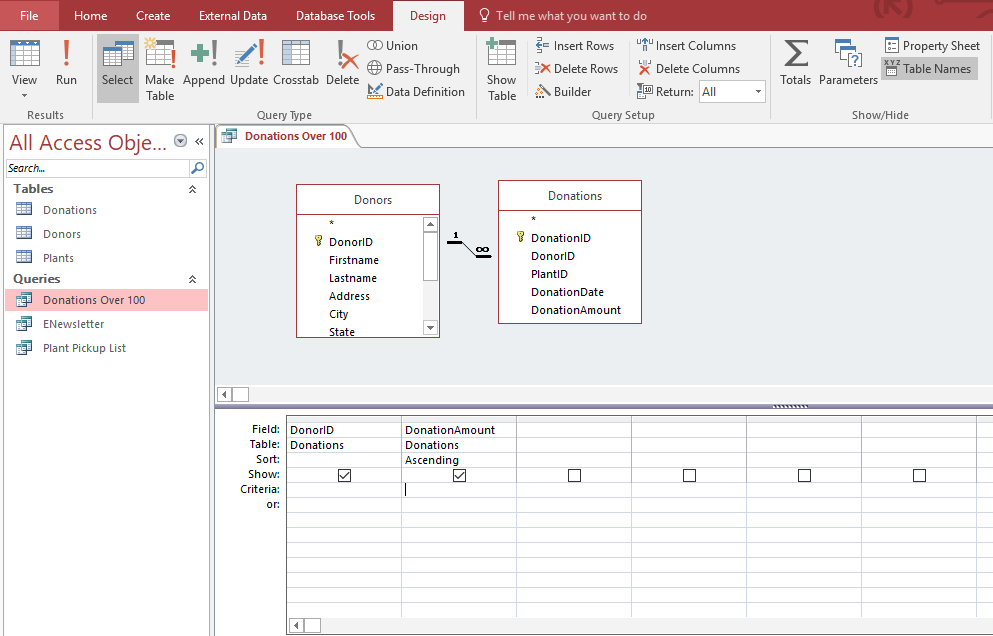 Figure 1. Access Chapter 2 Grader Project Homework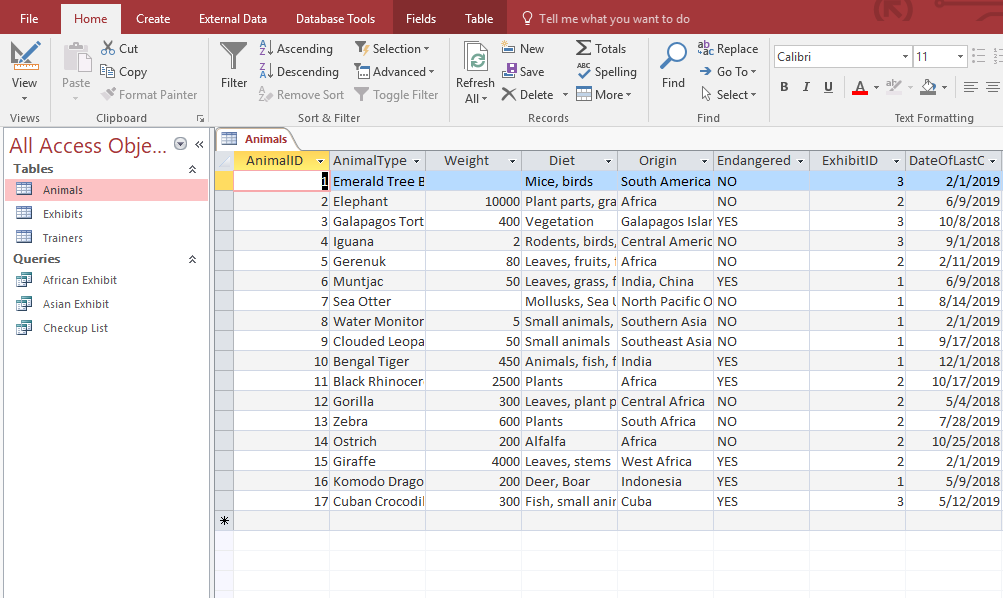 Figure 2. Access Chapter 2 Grader Project Assessment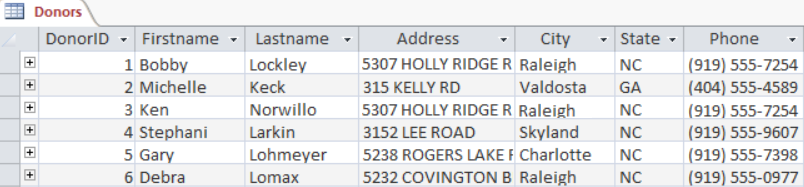 Figure 3